PWUMC STUDENT MEDICAL RELEASE FORM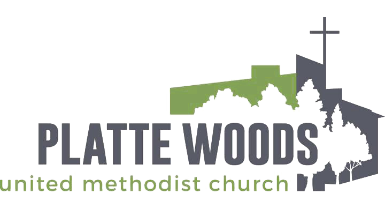 January 1, 2019 through August 31, 20207310 NW Prairie View Rd ▪ Platte Woods, Mo 64151 ▪ 816.741.2972Student Name: __________________________________ DOB: _____/______/_______ SSN: _____-____-______Address: ____________________________________ City: _______________ S: _______ ZIP: ______________Family Physician: _____________________________________________Phone: (________) _______ - _______Family Insurance Co.:______________________________ Policy # _____________________________________Medical HistoryMedical Concerns: ____________________________________________________________________________Allergies to food, medicine, etc. ___________________________________________________________________Previous operations or serious illnesses: ___________________________________________________________Current Medications: ___________________________________________________________________________Immunizations: _____Tetanus (Date of Last Shot: ____/____/____)  ____Polio Booster ____Measles ____MumpsChildhood Diseases: _____Chickenpox _____Measles _____Mumps _____Other (please list) Emergency ContactsFamily Contact Name: ________________________________________________ Phone #: (___) ___ - _______Other Contact Name: _________________________________________________ Phone #: (___) ___ - _______ Preferred HospitalName: _________________________________________________ Phone #: (_______) _______ - ____________Address: ____________________________________________________________________________________PERMISSION FOR TREATMENTI (and, if applicable, the student’s other custodial parent) further consent and authorize that if in the sole discretion of the adults in charge of said activity, the above-named student is in need of emergency medical treatment during the period above noted, any such adult may give consent (on my behalf as parent/guardian and, if applicable, the student’s other custodial parent) to such treatment, and may sign appropriate consent forms on my behalf (and, if applicable, on behalf of the student’s other custodial parent) the same effect as if I (and, if applicable, the student’s other custodial parent) had personally signed such consent form. I (and, if applicable, the student’s other custodial parent) hereby release, and agree to indemnify and hold harmless (1) Platte Woods United Methodist Church (hereinafter, the “Sponsor”) as Sponsor and organizer of said event, and (2) all medical personnel providing such medical treatment to said student during said period, for any claims alleged to have arisen out of such participation or such treatment (in the absence of gross negligence or willful misconduct), and I (and the student’s other custodial parent, if applicable) hereby further release the Sponsor and all persons associated with it for any claims that I, said minor, or anyone else (including, if applicable, the student’s other custodial parent) have that arisen out of the participation in such event by said student, or the consenting to, or the providing of, any such emergency medical treatment to such minor (in the absence of gross negligence or willful misconduct).  By accepting this form, the Sponsor agrees that, in the event of an emergency, reasonable efforts will be made to contact the responsible adult listed on this form as quickly as is feasible under the circumstances.  In confirmation of the above, I sign this Consent and Release this _______________day of _______________, 20______.    	STATE OF MISSOURI—COUNTY OF PLATTE____________________________________________________	Date: __/__/____Signature of Parent/Guardian____________________________________                                	Seal:NOTARY PUBLIC My commission expires: __/__/____